П Р И Ј А В Аза ZOOM семинар Тема:           Предавач:   Термин:      НАПОМЕНА:Молимо попуните лично и доставите електронски на Е-маил: sakudrs.seminar1@gmail.comНапомена:Семинар је намјењен  едукацији руководиолаца  извођачких, припремних и дјечијих фолклорних ансамбала и група својих чланица Семинар је бесплатан за руководиоце  чланица СавезаТрајање једног предавања је 45 минута (петак, субота, недеља) Полазници са одслушаних најмање 75% материје  добиће Увјерење о одслушаном семинаруКомплетан Програм семинара и Упутство за кориштење платформе ЗООМ  достави ће се полазницима семинара уз повезницу, најкасније 5 дана пре почетка семинара.Ради квалитетне комуникације на платформи ЗООМ  ограничен је  броја полазникаОвај семинар је пилот програм САКУД РС на платформи ЗООМ, па молимо полазнике да све евентуалне пропусте у организацији и потешкоће у комуникацији стрпљиво истолеришу, јер ће материјал са семинара бити доступан и после семинара._________________________                                                  ___________________________         Мјесто и датум                                                                                     потписСАВЕЗ АМАТЕРСКИХКУЛТУРНО-УМЈЕТНИЧКИХ ДРУШТАВАРЕПУБЛИКЕ СРПСКЕ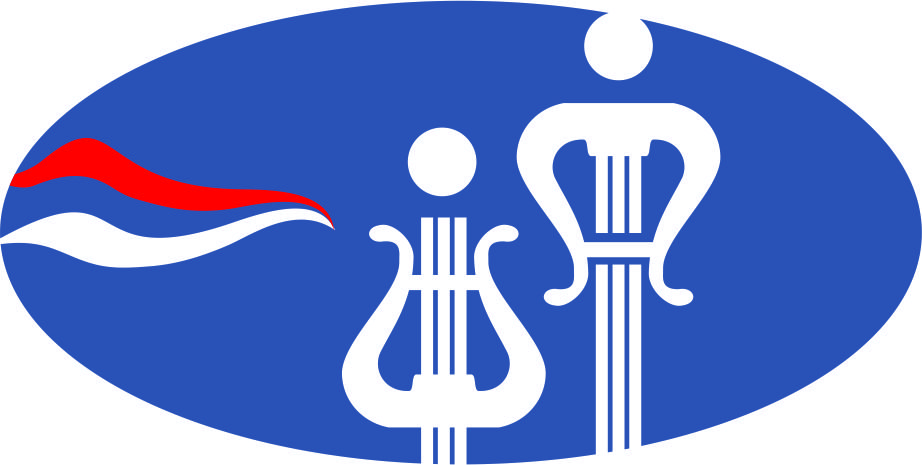 SAVEZ AMATERSKIHKULTURNO-UMJETNIČKIH DRUŠTAVAREPUBLIKE SRPSKEАлеја Светог Саве бр. 16, 78000 Бања Лука;   Ж.Р. 571-010-00000736-87;   ЈИБ: 4402632250008;   Е-mail: sakudrs@gmail.comПредсједник: +387 (0) 66 707 112      Генерални секретар: +387 (0) 65 418 403      Предсједник ИО: +387 (0) 66 753 486Алеја Светог Саве бр. 16, 78000 Бања Лука;   Ж.Р. 571-010-00000736-87;   ЈИБ: 4402632250008;   Е-mail: sakudrs@gmail.comПредсједник: +387 (0) 66 707 112      Генерални секретар: +387 (0) 65 418 403      Предсједник ИО: +387 (0) 66 753 486Алеја Светог Саве бр. 16, 78000 Бања Лука;   Ж.Р. 571-010-00000736-87;   ЈИБ: 4402632250008;   Е-mail: sakudrs@gmail.comПредсједник: +387 (0) 66 707 112      Генерални секретар: +387 (0) 65 418 403      Предсједник ИО: +387 (0) 66 753 486Име и презимеНазив  Вашег КУД-аРедни број на приоритетној  листи учесникаВашег КУД-аВаша Е-маил адресаПоновите Вашу                    Е-маил адресуВаш број мобилногтелефонаВаша функција у КУД-у